ISTITUTO COMPRENSIVO“E. DE AMICIS”- RANDAZZO –NORME DI COMPORTAMENTO PER STUDENTI IN VIAGGIO DI ISTRUZIONENon dimenticare di portare con sé un valido documento di identità. Portare con sé la tessera sanitaria europea. Portare sempre con sé copia del programma con il recapito dell'albergo.Non allontanarsi per nessun motivo dal gruppo senza esplicita autorizzazione dei responsabili di ogni viaggio ed essere puntuali agli appuntamenti di inizio giornata ed a quelli eventuali in corso di giornata.Rispettare le persone, le cose e le abitudini dell'ambiente in cui ci si trova è indice di civiltà e premessa per un positivo rapporto con gli altri.Dopo il rientro in albergo, evitare di spostarsi dalla camera assegnata o di turbare in qualunque modo il diritto alla quiete degli altri ospiti.Rispettare gli orari per il proprio e l'altrui riposo: evitare di porsi in situazione di stanchezza per il giorno dopo, per non perdere la possibilità di fruire al massimo delle opportunità culturali ed umane offerte dal viaggio.Astenersi dall'introdurre nelle stanze bevande alcoliche e/o sostanze nocive e/o oggetti pericolosi a qualunque titolo. Per ragioni di sicurezza, oltre che di salute e di immagine, è vietato fumare.Mantenere nei confronti dei vari prestatori di servizi (personale degli alberghi, autisti, guide ecc.) un comportamento corretto e rispettoso dell'altrui lavoro: evitare comportamenti chiassosi od esibizionistici, che non sarebbero certamente apprezzati.Tenere presente che eventuali danni arrecati a persone o cose saranno addebitati al responsabile, se individuato, o all'intero gruppo in caso diverso. Non sottovalutare neanche il danno di immagine che incidenti di questo tipo arrecano alla scuola ed agli studenti che ne fanno parte e al nostro Paese di appartenenza.Le presenti regole non sono intese a "guastare la festa", ma anzi a consentire che il viaggio si svolga nel modo più sereno e gratificante possibile: collaborare quindi spontaneamente alla loro osservanza, evitando agli accompagnatori di dover fare valere la propria autorità per ottenere ciò che dovrebbe essere naturale attendersi da giovani studenti di un istituto scolastico superiore.Data,______________________________                             Firma dell’alunno ______________________________                                    Firma di un genitore _____________________________                       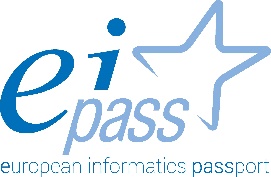 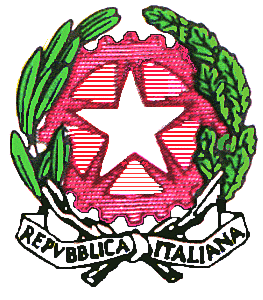 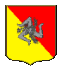 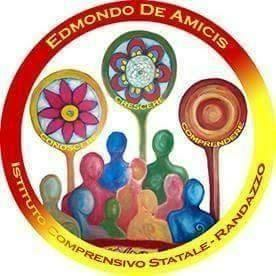 Il Dirigente Scolastico							           (Prof. Salvatore Malfitana)Firma autografa sostituita a mezzo stampa,							                            ai sensi dell’art.3, c. 2, del D.Lgs n.39/93